Maundy Thursday April 9th 2020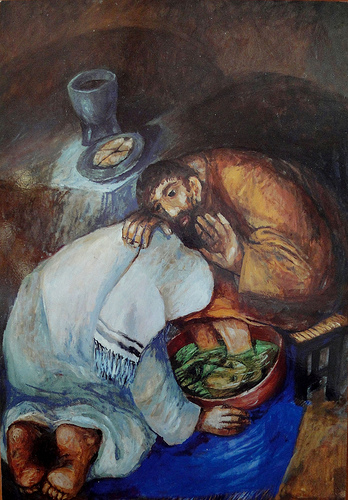 IntroductionWelcome to this time of worship as together we remember a night like no other; a night when heaven held its breath to see if Jesus would go through with it, would see his mission through to its shocking climax. This is the night Jesus spoke with heavy heart about the pain of separation, yet carried on regardless knowing what was about to happen.Prayer 1 (John Birch 2016)Your love flows like a streaminto the ocean of your Grace.Your love encircles this world,displays your faithfulness.Your love is patient and kind,brings wholeness and true peace.Your love is all we desire to heal our brokenness.As all things pass and fade awaylove remains eternallyHymn	As the Deer Reading	John ch 13 v 1-15ReflectionWash my FeetHymn 	Come as you are	Prayer 2 (look at painting by Sieger Koder)Creator God, we thank and praise you because you do not hold back from loving us; you took the risk of conceiving humankind and, in your generosity, gave us all that we need, asking of us only that we love you and one another.Lord who kneels and washes our feet, teach us to love and serve.  Saviour God, we thank and praise you because you do not hold back from loving us; you took the risk of sharing our human life and, in your generosity, gave that life for us, asking of us only that we love you and one another.Lord who kneels and washes our feet, teach us to love and serveSpirit of God, we thank and praise you because you do not hold back from loving us; you take the risk of going unnoticed as you live and move in our lives and world asking of us only that we open ourselves to your power. Lord who kneels and washes our feet, teach us to love and serveHymn 	From Heaven you CamePrayer“And when they had sung a hymn, they went out to the Mount of Olives.”Lord, help us to go out with you, to journey with you, to follow you, allowing your love to heal and transform us and through us your world. Amen Image The Washing of the Feet by Sieger KoderPrayer 2 taken from Open with God by Christine Odell © 2004 Inspire, Peterborough